Приложение к распоряжению администрациисельского поселения Светлыйот 30.10.2023 г. № 92-рДокументация об электронном аукционе по продаже права заключения договоров аренды на объекты муниципальной собственности муниципального образования сельское поселение Светлыйпос.Светлый2023 г.Общие положения 1.1 Настоящая документация об электронном аукционе разработана в соответствии с:Федеральным законом от 26.07.2006 г. № 135-ФЗ «О защите конкуренции»; приказом ФАС России от 21.03.2023 г. № 147/23 «О порядке проведения конкурсов или аукционов на право заключения договоров аренды, договоров безвозмездного пользования, договоров доверительного управления имуществом, иных договоров, предусматривающих переход прав в отношении государственного или муниципального имущества, и перечне видов имущества, в отношении которого заключение указанных договоров может осуществляться путем проведения торгов в форме конкурса» (далее – порядок);регламентом государственной информационной системы «Официальный сайт Российской Федерации в информационно-телекоммуникационной сети «Интернет» www.torgi.gov.ru, утвержденным приказом Казначейства России от 02.12.2021 г. № 38н (далее – регламент ГИС Торги);регламентом размещения процедур по продаже и аренде государственного или муниципального имущества с использованием электронной площадки «Приватизация и аренда имущества» акционерного общества «Единая электронная торговая площадка».1.2 Аукцион по продаже права заключения договоров аренды в отношении муниципального имущества, проводится в электронной форме и является открытым по составу участников и форме подачи предложений (далее – аукцион).1.3 Организатор аукциона администрация сельского поселения Светлый (далее – организатор).Информация об организаторе аукциона.Юридический адрес: 628147, Тюменская область, Ханты-Мансийский автономный округ  - Югра, Березовский район, сельское поселение Светлый, ул. Набережная, 10 Адрес электронной почты: ad_punga@mail.ruОфициальный сайт в сети Интернет: https://admsvetlyi.ruКонтактный телефон: 8(34674) 58-6-74, в рабочие дни с 9:00 до 17:15 (время местное).1.4 Информационное сообщение о проведении аукциона размещается в государственной информационной системе «Официальный сайт Российской Федерации в информационно-телекоммуникационной сети «Интернет» www.torgi.gov.ru (далее – ГИС Торги)1.5 Аукцион проводится на электронной площадке Сбербанк–АСТ httsp:// www.sberbank-ast.ru (далее - оператор электронной площадки).1.6 Условия аукциона, порядок и условия заключения договора с победителем аукциона являются условиями публичной оферты, а подача заявки на участие в аукционе является акцептом такой оферты, в соответствии со статьей 438 Гражданского кодекса Российской Федерации.Сведения об объектах муниципальной собственности:3. Порядок, место, даты начала и окончания срока подачи заявок с документами на участие в электронном аукционе.3.1 При исчислении сроков, указанных в настоящей аукционной документации, принимается московское время.Дата начала приема заявок на участие в аукционе – 03.11.2023 года в 7:00.Дата окончания приема заявок на участие в аукционе – 23.11.2023 года в 15:00.3.2 Заявка на участие в аукционе по форме согласно приложению 1 к настоящей аукционной документации в сроки указанные в извещении о проведении аукциона, направляется оператору электронной площадки в форме электронного документа и подписывается усиленной квалифицированной подписью заявителя.3.3 Для участия в аукционе заявителю необходимо внести задаток в размере 10% от начальной стоимости лота (суммы задатка указаны в разделе 2 настоящей документации об аукционе). 3.4 Задаток вносится единым платежом путем банковского перевода по следующим реквизитам организатора:  номер единого казначейского счета: 40102810245370000007номер казначейского счёта: 03232643718124248700 банк: РКЦ Ханты-Мансийск//УФК по Ханты-Мансийскому автономному округу-Югре г. Ханты-Мансийскполучатель: УФК по Ханты-Мансийскому автономному округу-Югре (Комитет по финансам администрации Березовского района, администрация сельского поселения Светлый, л/с 05873032680)ИНН 8613005884 КПП 861301001БИК ТОФК 007162163ОКТМО 71812424.3.5 Оплата задатка должна быть произведена на дату завершения приема заявок. Оплата задатка считается произведенной после поступления денежных средств на указанный расчетный счет, на дату рассмотрения заявок на участие в аукционе. Возврат задатков участникам не ставшими победителями осуществляется в течение пяти рабочих дней с даты подведения итогов аукциона. Задаток возвращается участнику аукциона, заявке на участие, в аукционе которого присвоен второй номер, в течение пяти рабочих дней с даты подписания договора с победителем аукциона или с таким участником аукциона.3.6 Задаток, внесенный победителем аукциона, единственным заявителем на участие в аукционе и (или) единственным участником аукциона на счет организатора, засчитывается в счет оплаты арендной платы. При уклонении (отказе) победителя аукциона, единственного заявителя на участие в аукционе и (или) единственного участника аукциона от заключения в установленный срок договора аренды муниципального имущества задаток им не возвращается, а указанные лица утрачивают право на заключение договора аренды муниципального имущества.3.7 С момента начала приема заявок каждому претенденту предоставляется возможность ознакомления с имуществом, права на которое передаются по договору. Осмотр осуществляется каждую пятницу в рабочее время, но не позднее, чем за два рабочих дня до даты окончания срока подачи заявок на участие в аукционе совместно с представителем администрации сельского поселения Светлый, расположенного по адресу: Ханты-Мансийский автономный округ  - Югра, Березовский район, сельское поселение Светлый, ул. Набережная, 10, тел. 8(34674)58-674. Плата за осмотр такого имущества не взимается.3.8 Заявитель вправе подать только одну заявку в отношении каждого предмета аукциона (лота).3.9 Прием заявок на участие в аукционе осуществляется до даты и времени окончания срока подачи таких заявок, указанных в извещении.3.10 Каждая заявка на участие в аукционе, поступившая в срок, указанный в извещении о проведении аукциона, регистрируется оператором электронной площадки с указанием даты, времени ее получения и порядкового номера заявки.3.11 Полученные после окончания установленного в извещении срока приема заявок на участие в аукционе заявки не рассматриваются и в тот же день возвращаются оператором электронной площадки заявителям. Задаток возвращается указанным заявителям в течение пяти рабочих дней с даты окончания срока приема заявок.3.12 Заявитель вправе отозвать заявку в любое время до установленных в извещении даты и времени окончания срока подачи заявок на участие в аукционе. Задаток возвращается указанному заявителю в течение пяти рабочих дней с даты поступления организатору аукциона уведомления об отзыве заявки на участие в аукционе.4. Требования к содержанию, составу и форме заявки на участие в аукционе.Инструкция по ее заполнению. 4.1 Заявка на участие в аукционе должна содержать следующие документы и сведения:1) полное и сокращенное (при наличии) наименования юридического лица или иностранного юридического лица (либо аккредитованного филиала или представительства иностранного юридического лица), адрес юридического лица или иностранного юридического лица (для аккредитованного филиала или представительства иностранного юридического лица - адрес (место нахождения) на территории Российской Федерации), фамилию, имя, отчество (при наличии), паспортные данные или данные иных документов, удостоверяющих личность в соответствии с законодательством Российской Федерации, адрес регистрации по месту жительства (пребывания) (для физического лица), номер контактного телефона, адрес электронной почты;2) идентификационный номер налогоплательщика юридического лица (если заявителем является юридическое лицо), аккредитованного филиала или представительства иностранного юридического лица (если от имени иностранного юридического лица выступает аккредитованный филиал или представительство), физического лица, в том числе зарегистрированного в качестве индивидуального предпринимателя (если заявителем является физическое лицо, в том числе зарегистрированное в качестве индивидуального предпринимателя), аналог идентификационного номера налогоплательщика в соответствии с законодательством соответствующего иностранного государства (если заявителем является иностранное лицо), код причины постановки на учет юридического лица (если заявителем является юридическое лицо), аккредитованного филиала или представительства иностранного юридического лица (если от имени иностранного юридического лица выступает аккредитованный филиал или представительство), обособленного подразделения юридического лица (если от имени заявителя выступает обособленное подразделение юридического лица);3) выписку из единого государственного реестра юридических лиц (если заявителем является юридическое лицо), выписку из единого государственного реестра индивидуальных предпринимателей (если заявителем является индивидуальный предприниматель);4) документ, подтверждающий полномочия лица на осуществление действий от имени заявителя - юридического лица (копия решения о назначении или об избрании либо приказа о назначении физического лица на должность, в соответствии с которым такое физическое лицо обладает правом действовать от имени заявителя без доверенности). В случае, если от имени заявителя действует иное лицо, заявка на участие в аукционе должна содержать также доверенность на осуществление действий от имени заявителя, выданную и оформленную в соответствии с гражданским законодательством Российской Федерации. В случае, если указанная доверенность подписана лицом, уполномоченным руководителем заявителя, заявка на участие в конкурсе должна содержать также документ, подтверждающий полномочия такого лица;5) решение об одобрении или о совершении крупной сделки либо копию такого решения в случае, если требование о необходимости наличия такого решения для совершения крупной сделки установлено законодательством Российской Федерации, учредительными документами юридического лица и если для заявителя заключение договора, внесение задатка или обеспечение исполнения договора являются крупной сделкой;6) информацию о непроведении ликвидации юридического лица, об отсутствии решения арбитражного суда о признании заявителя - юридического лица или индивидуального предпринимателя несостоятельным (банкротом) и об открытии конкурсного производства;7) документы или копии документов, подтверждающие внесение задатка;8) надлежащим образом заверенный перевод на русский язык документов о государственной регистрации иностранного юридического лица в соответствии с законодательством соответствующего государства (если заявителем является иностранное юридическое лицо);9) надлежащим образом заверенный перевод на русский язык документов о государственной регистрации физического лица в качестве индивидуального предпринимателя в соответствии с законодательством соответствующего государства (если заявителем является иностранное физическое лицо).4.2. Информация и документы, предусмотренные подпунктами 1 - 3 и 6 пункта 4.1 настоящей аукционной документации, не включаются заявителем в заявку. Такие информация и документы направляются организатору аукциона оператором электронной площадки путем информационного взаимодействия с официальным сайтом.В случае внесения заявителем изменений в информацию и (или) документы, направление которых в соответствии с абзацем первым настоящего пункта осуществляется оператором электронной площадки посредством информационного взаимодействия с официальным сайтом, такие внесенные изменения либо такие новые информация и (или) документы применяются к отношениям, связанным с участием в аукционе, заявка на участие в котором подана заявителем после размещения внесенных изменений, новой информации и (или) документов на официальном сайте.5. Требования к участникам аукциона.5.1 Участник аукциона должен соответствовать следующим обязательным требованиям:непроведение ликвидации заявителя – юридического лица или отсутствие решения Арбитражного суда о признании Заявите2я открытого аукциона – юридического лица, индивидуального предпринимателя, физического лица, применяющего специальный налоговый режим банкротом и об открытии конкурсного производства;неприостановление деятельности Заявителя в порядке, предусмотренном Кодексом Российской Федерации об административных правонарушениях, на день подачи заявки на участие в аукционе.5.2 В аукционе могут принимать участие только субъекты малого и среднего предпринимательства, физические лица, применяющие специальный налоговый режим «Налог на профессиональный доход» (далее - физические лица, применяющие специальный налоговый режим). Вновь созданные юридические лица и вновь зарегистрированные индивидуальные предприниматели, сведения о которых внесены в единый реестр субъектов малого и среднего предпринимательства в соответствии с частью 5 статьи 4  Федерального закона от  24.07.2007 г. № 209-ФЗ «О развитии малого и среднего предпринимательства в Российской Федерации» заявляют о соответствии условиям отнесения к субъектам малого и среднего предпринимательства, установленным указанным Федеральным законом по форме, согласно Приложению 2 к настоящей аукционной документации. 5.3. Организатор аукциона и (или) Комиссия по проведению конкурсов или аукционов на право заключения договоров аренды, договоров безвозмездного пользования, договоров доверительного управления имуществом, иных договоров, предусматривающих переход прав пользования в отношении имущества, находящегося в муниципальной собственности сельского поселения Светлый (далее - комиссия) вправе запрашивать информацию и документы в целях проверки соответствия заявителя требованиям, указанным в пункте 4.1 настоящей аукционной документации, у федеральных органов государственной власти, органов государственной власти субъектов Российской Федерации, органов местного самоуправления в соответствии с их компетенцией, организаций и иных лиц, за исключением лиц, подавших заявку на участие в аукционе. 6. Разъяснение положений документации об аукционе и внесении в нее изменений (дополнений)6.1 Любое заинтересованное лицо вправе направить на адрес электронной площадки или, в случае, если лицо зарегистрировано на электронной площадке в соответствии с пунктом 7.1 настоящей аукционной документации, с использованием программно-аппаратных средств электронной площадки не более чем три запроса о разъяснении положений аукционной документации. Не позднее одного часа с момента поступления такого запроса оператор электронной площадки направляет его с использованием электронной площадки организатору аукциона. В течение двух рабочих дней с даты поступления указанного запроса, если указанный запрос поступил к нему не позднее чем за три рабочих дня до даты окончания срока подачи заявок на участие в аукционе, организатор аукциона формирует с использованием официального сайта, подписывает усиленной квалифицированной подписью лица, уполномоченного действовать от имени организатора аукциона, и размещает на официальном сайте разъяснение с указанием предмета запроса, но без указания заинтересованного лица, от которого поступил запрос. Не позднее одного часа с момента размещения разъяснения положений аукционной документации на официальном сайте оператор электронной площадки размещает указанное разъяснение на электронной площадке. Разъяснение положений конкурсной документации не должно изменять ее суть.Запросы, поступившие позднее, чем за три рабочих дня до даты окончания срока подачи заявок на участие в аукционе, не рассматриваются.6.2 Организатор аукциона по собственной инициативе или в соответствии с запросом заинтересованного лица вправе внести изменения в аукционную документацию не позднее чем за пять дней до даты окончания подачи заявок на участие в аукционе. Изменение предмета аукциона не допускается. В течение одного дня с даты принятия указанного решения такие изменения подписываются усиленной квалифицированной подписью лица, уполномоченного действовать от имени организатора аукциона, и размещаются организатором аукциона в порядке, установленном для размещения на официальном сайте извещения о проведении аукциона. В течение одного часа с момента размещения изменений в документацию об аукционе на официальном сайте оператор электронной площадки размещает соответствующие изменения в документацию об аукционе на электронной площадке. При этом срок подачи заявок на участие в аукционе должен быть продлен таким образом, чтобы с даты размещения на официальном сайте торгов изменений, внесенных в аукционную документацию, до даты окончания срока подачи заявок на участие в аукционе он составлял не менее пятнадцати дней.6.3 Организатор аукциона вправе отказаться от проведения аукциона. Извещение об отказе от проведения аукциона формируется организатором аукциона с использованием официального сайта, подписывается усиленной квалифицированной подписью лица, уполномоченного действовать от имени организатора аукциона, и размещается на официальном сайте не позднее чем за пять дней до даты окончания срока подачи заявок на участие в аукционе. В течение одного часа с момента размещения извещения об отказе от проведения аукциона на официальном сайте оператор электронной площадки размещает извещение об отказе от проведения аукциона на электронной площадке. Денежные средства, внесенные в качестве задатка, возвращаются заявителю в течение пяти рабочих дней с даты размещения извещения об отказе от проведения аукциона на официальном сайте.6.4 Арендная плата, указанная в договоре аренды вносится победителем (арендатором) ежемесячно путем банковского перевода. Налог на добавленную стоимость вносится арендатором в порядке и на условиях установленных действующим законодательством. Сумма НДС перечисляется по месту постановки на учет арендатора.6.5 Пересмотр цены договора (цены лота) в сторону увеличения, осуществляется в соответствии с решениями Совета депутатов сельского поселения Светлый регулирующими арендную плату за муниципальное имущество на текущий календарный год.Цена заключенного договора не может быть пересмотрена сторонами в сторону уменьшения.6.6 При заключении и исполнении договора изменение условий договора, указанных в настоящей документации об аукционе, по соглашению сторон и в одностороннем порядке не допускается.6.7 Заключение договора аренды объектов муниципального недвижимого имущества, осуществляется в срок не ранее чем через десять дней со дня размещения на электронной площадке информации о результатах  аукциона (при.7. Условия допуска заявителей к участию в аукционе.7.1 Заявителем может быть любое юридическое лицо независимо от организационно-правовой формы, места нахождения и места происхождения капитала или любое физическое лицо, в том числе индивидуальный предприниматель, претендующие на заключение договора и подавшие заявку на участие в аукционе (далее - заявитель).Участие в аукционе вправе принимать заявители, зарегистрированные на официальном сайте в соответствии с главой II Регламента ГИС Торги. Заявители, зарегистрированные на ГИС Торги, считаются зарегистрированными на электронной площадке не позднее рабочего дня, следующего за днем регистрации лица на ГИС Торги.7.2 Решение об отклонении заявки на участие в аукционе принимает комиссия в случаях:1) непредставления документов и (или) сведений, определенных пунктом 4.1 настоящей аукционной документации, либо наличия в таких документах и (или) сведениях недостоверной информации;2) несоответствия требованиям, указанным в разделе 5 настоящей аукционной документации;3) невнесения задатка;4) несоответствия заявки на участие в аукционе требованиям документации об аукционе, в том числе наличия в таких заявках предложения о цене договора ниже начальной (минимальной) цены договора (цены лота);5) подачи заявки на участие в аукционе заявителем, не являющимся субъектом малого и среднего предпринимательства, физическим лицом, применяющим специальный налоговый режим «Налог на профессиональный доход»;6) наличия решения о ликвидации заявителя - юридического лица или наличия решения арбитражного суда о признании заявителя - юридического лица, индивидуального предпринимателя банкротом и об открытии конкурсного производства;7) наличия решения о приостановлении деятельности заявителя в порядке, предусмотренном Кодексом Российской Федерации об административных правонарушениях, на момент подачи заявки на участие в аукционе.7.3. В случае установления факта недостоверности сведений, содержащихся в документах, представленных заявителем или участником аукциона в соответствии с пунктом 4.1 настоящей аукционной документации, комиссия обязана отстранить такого заявителя или участника аукциона от участия в аукционе на любом этапе его проведения. Протокол об отстранении заявителя или участника аукциона от участия в аукционе подписывается усиленной квалифицированной подписью лица, уполномоченного действовать от имени организатора аукциона, и размещается на электронной площадке в срок не позднее дня, следующего за днем принятия такого решения. При этом в протоколе указываются установленные факты недостоверных сведений. 8. Место, порядок, дата и время начала рассмотрения заявок на участие в электронном аукционе 8.1 Рассмотрение заявок и признание претендентов участниками аукциона состоится  24.11.2023 года в 12.00.8.2 Комиссия рассматривает заявки на участие в аукционе на предмет соответствия требованиям, установленным настоящей аукционной документацией, и соответствия заявителей требованиям, установленным разделом 5 настоящей аукционной документации.8.3 В случае установления факта подачи одним заявителем двух и более заявок на участие в аукционе в отношении одного и того же лота при условии, что поданные ранее заявки таким заявителем не отозваны, все заявки на участие в аукционе такого заявителя, поданные в отношении данного лота, не рассматриваются и возвращаются такому заявителю.8.4 На основании результатов рассмотрения заявок на участие в аукционе комиссией принимается решение о допуске к участию в аукционе заявителя и о признании заявителя участником аукциона или об отказе в допуске такого заявителя к участию в аукционе по основаниям, предусмотренным пунктом 7.2 настоящей аукционной документации, которое оформляется протоколом рассмотрения заявок на участие в аукционе.8.5 Протокол рассмотрения заявок на участие в аукционе должен содержать сведения о заявителях, решение о допуске заявителя к участию в аукционе и признании его участником аукциона или об отказе в допуске к участию в аукционе с обоснованием такого решения и с указанием положений порядка, которым не соответствует заявитель, положений документации об аукционе, которым не соответствует его заявка на участие в аукционе, положений такой заявки, не соответствующих требованиям документации об аукционе.В случае если по окончании срока подачи заявок на участие в аукционе подана только одна заявка или не подано ни одной заявки, в указанный протокол вносится информация о признании аукциона несостоявшимся.8.6 В день оформления протокола рассмотрения заявок на участие в аукционе информация о заявителях, которым было отказано в допуске к участию в аукционе, подписывается усиленной квалифицированной подписью лица, уполномоченного действовать от имени организатора аукциона, и размещается на электронной площадке. 8.7 Задатки возвращаются заявителям, не допущенным к участию в аукционе, в течение пяти рабочих дней с даты подписания протокола рассмотрения заявок на участие в аукционе.8.8 В случае, если по окончании срока подачи заявок на участие в аукционе подана только одна заявка или не подано ни одной заявки, а также в случае, если принято решение об отказе в допуске к участию в аукционе всех заявителей или о признании только одного заявителя участником аукциона, аукцион признается несостоявшимся.Организатором аукциона составляется протокол о признании аукциона несостоявшимся, в котором должны содержаться сведения о дате и времени его составления, лице, подавшем единственную заявку на участие в аукционе, или лице, признанном единственным участником аукциона, или сведения о том, что на участие в аукционе не подано ни одной заявки или принято решение об отказе в допуске к участию в аукционе всех заявителей.Указанный протокол подписывается усиленной квалифицированной подписью лица, уполномоченного действовать от имени организатора аукциона, и размещается организатором аукциона на электронной площадке не позднее дня, следующего за днем подписания указанного протокола. 8.9 В случае, если документацией об аукционе предусмотрено два и более лота, аукцион признается несостоявшимся только по тому лоту, в отношении которого подана только одна заявка или не подано ни одной заявки, или решение об отказе в допуске к участию в котором принято относительно всех заявителей, или решение о допуске к участию в котором и признании участником аукциона принято относительно только одного заявителя.8.10 В случае, если аукцион признан несостоявшимся по причине подачи заявки на участие в аукционе только одним заявителем (далее - единственный заявитель на участие в аукционе), либо признания участником аукциона только одного заявителя (далее - единственный участник аукциона), с единственным заявителем на участие в аукционе, в случае, если его заявка соответствует требованиям и условиям, предусмотренным аукционной документацией, либо с единственным участником аукциона организатор аукциона обязан заключить договор на условиях и по цене, которые предусмотрены заявкой на участие в аукционе и аукционной документацией, но по цене не менее начальной (минимальной) цены договора (лота), указанной в извещении о проведении аукциона. При этом заключение договора для единственного заявителя на участие в аукционе, единственного участника аукциона, является обязательным.9. Порядок проведения аукциона9.1 Аукцион состоится 27.11.2023 года  в  12 часов  00  минут  на электронной площадке путем повышения начальной (минимальной) цены договора (цены лота), указанной в извещении о проведении аукциона, на «шаг аукциона». В аукционе могут участвовать только заявители, признанные участниками аукциона.9.2 «Шаг аукциона» устанавливается в размере пяти процентов начальной (минимальной) цены договора (цены лота), указанной в извещении о проведении аукциона.9.3 Победителем аукциона признается лицо, предложившее наиболее высокую цену договора.9.4 Не позднее следующего дня после направления оператором электронной площадки электронного журнала организатор аукциона оформляет и подписывает протокол подведения итогов аукциона, в котором указываются:1) дата и время проведения аукциона;2) полные наименования (для юридических лиц), фамилии, имена, отчества (при наличии) (для физических лиц) участников аукциона;3) начальная (минимальная) цена договора (цена лота), последнее и предпоследнее предложения о цене договора;4) полные наименования (для юридического лица), фамилии, имена, отчества (при наличии) (для физических лиц) победителя аукциона и участника аукциона, который сделал предпоследнее предложение о цене договора.9.5 Протокол подведения итогов аукциона подписывается усиленной квалифицированной подписью лица, уполномоченного действовать от имени организатора аукциона, и размещается на электронной площадке организатором аукциона не позднее дня, следующего за днем подписания указанного протокола.9.6 Участникам аукциона, за исключением победителя аукциона и участника аукциона, сделавшего предпоследнее предложение о цене договора, задатки возвращаются в течение пяти рабочих дней с даты размещения протокола проведения итогов аукциона на официальном сайте.Задаток, внесенный участником аукциона, который сделал предпоследнее предложение о цене договора, возвращается такому участнику аукциона в течение пяти рабочих дней с даты подписания договора с победителем аукциона.9.7 Организатор аукциона направляет победителю аукциона уведомление о принятом комиссией решении не позднее дня, следующего после дня подписания указанного протокола.9.8 Если в течение 60 минут от начала проведения аукциона участники аукциона не подали ни одного предложения о цене договора (цене лота), предусматривающего более высокую цену договора, чем начальная (минимальная) цена договора (цена лота), аукцион признается несостоявшимся, в связи с чем в день проведения аукциона организатор аукциона составляет и подписывает усиленной квалифицированной подписью лица, уполномоченного действовать от имени организатора аукциона, протокол о признании аукциона несостоявшимся.9.9 Указанный протокол в день его подписания размещается организатором аукциона на электронной площадке. 9.10 В случае, если победитель аукциона уклонился от заключения договора, заключение договора осуществляется с участником аукциона, сделавшим предпоследнее предложение о цене договора.9.11 Заключение договора аренды, осуществляется в срок не ранее чем через десять дней со дня размещения на электронной площадке информации о результатах  аукциона (приложение 3 к настоящей аукционной документации).Приложение 1к документации об аукционеЗаявка на участие в электронном аукционе по продаже права заключения договоров аренды на объекты муниципальной собственности муниципального образования сельское поселение Светлый «_______»___________ 20     г.                                                             пос. Светлыйзаполняется юридическим лицом:(полное наименование юридического лица, подающего заявку)в лице _____________________________________________________________,                                                      (фамилия, имя, отчество, должность) действующего на основании ___________________________________________,                                                                                                (устава, доверенности и т.д.)именуемый  далее  Претендент,  заполняется физическим лицом, в том числе индивидуальным предпринимателем:____________________________________________________________________             (ИП ФИО или ФИО физического лица, подающего заявку)паспортные данные: серия___________________№______________________кем выдан ______________________________________________________________________________________________________________________________дата выдачи _________________________________________________________зарегистрирован(а) по адресу: ____________________________________________________________________________________________________________________________________________________________________________________________________________именуемый далее Претендент, изучив информационное сообщение о проведении настоящей процедуры, включая опубликованные изменения, настоящим удостоверяет, что согласен заключить договор аренды муниципального имущества в соответствии с условиями, указанными в информационном сообщении:___________________________________________________________________   (наименование имущества, его основные характеристики и местонахождение, срок аренды, целевое использование)________________________________________________________________________________________________________________________________________начальная цена арендной платы без учета НДС в месяц ______________________________________________________________________________________ Претендент подтверждает, что располагает данными об Организаторе аукциона, предмете аукциона, начальной цене арендной платы, величине повышения начальной цены арендной платы («шаг аукциона»), дате, времени и месте проведения аукциона, порядке его проведения, порядке определения победителя, порядке заключения договора аренды и его условиями, последствиях уклонения или отказа от подписания договора аренды.Претендент подтверждает, что на дату подписания настоящей заявки ознакомлен с характеристиками имущества, указанными в извещении о проведении настоящей процедуры, что ему была представлена возможность ознакомиться с состоянием имущества в результате осмотра и относящейся к нему документации, в порядке, установленном извещением о проведении настоящей процедуры, претензий к Организатору не имеет.Настоящей заявкой подтверждаем(-ю), что:- против нас (меня) не проводится процедура ликвидации;- в отношении нас (меня) отсутствует решение Арбитражного суда о признании банкротом и об открытии конкурсного производства;- наша (моя) деятельность не приостановлена в порядке, предусмотренном Кодексом РФ об административных правонарушениях.Претендент гарантирует достоверность информации, содержащейся в документах и сведениях, находящихся в реестре аккредитованных на электронной торговой площадке Претендентов.Настоящей заявкой подтверждаем(-ю) свое согласие на обработку персональных данных.Адрес, телефон, адрес электронной почтыи банковские реквизиты Претендента:_______________________________________________________________________________________________________________________________________________________________________________________________________________________________________________________________________________ ________________                                                      _______________________           (дата)                                                                                                                 (подпись печать при наличии)Приложения к заявке:1) документ, подтверждающий полномочия лица на осуществление действий от имени заявителя - юридического лица (копия решения о назначении или об избрании либо приказа о назначении физического лица на должность, в соответствии с которым такое физическое лицо обладает правом действовать от имени заявителя без доверенности). В случае, если от имени заявителя действует иное лицо, заявка на участие в аукционе должна содержать также доверенность на осуществление действий от имени заявителя, выданную и оформленную в соответствии с гражданским законодательством Российской Федерации. В случае, если указанная доверенность подписана лицом, уполномоченным руководителем заявителя, заявка на участие в конкурсе должна содержать также документ, подтверждающий полномочия такого лица;2) решение об одобрении или о совершении крупной сделки либо копию такого решения в случае, если требование о необходимости наличия такого решения для совершения крупной сделки установлено законодательством Российской Федерации, учредительными документами юридического лица и если для заявителя заключение договора, внесение задатка или обеспечение исполнения договора являются крупной сделкой (в случае подачи заявки юридическим лицом);3) документы или копии документов, подтверждающие внесение задатка;4) надлежащим образом заверенный перевод на русский язык документов о государственной регистрации иностранного юридического лица в соответствии с законодательством соответствующего государства (если заявителем является иностранное юридическое лицо);5) надлежащим образом заверенный перевод на русский язык документов о государственной регистрации физического лица в качестве индивидуального предпринимателя в соответствии с законодательством соответствующего государства (если заявителем является иностранное физическое лицо).Приложение 2к документации об аукционе Заявление о соответствии вновь созданного юридического лица и вновь зарегистрированного индивидуального предпринимателя условиям отнесения к субъектам малого и среднего предпринимательства, установленным Федеральным законом от 24 июля 2007 г. № 209-ФЗ «О развитии малого и среднего предпринимательства в Российской Федерации»Настоящим заявляю, что  (указывается полное наименование юридического лица, фамилия, имя, отчество (последнее  при наличии) индивидуального предпринимателя)ИНН:  (указывается идентификационный номер налогоплательщика (ИНН) юридического лица или физического лица, зарегистрированного в качестве индивидуального предпринимателя)дата государственной регистрации:  (указывается дата государственной регистрации юридического лица или индивидуального предпринимателя)соответствует условиям отнесения к субъектам малого и среднего предпринимательства, установленным Федеральным законом от 24 июля 2007 г. № 209-ФЗ «О развитии малого и среднего предпринимательства в Российской Федерации».м. п. (при наличии)Приложение 3к документации об аукционеДОГОВОР № _______аренды недвижимого имущества, находящегося на территории  сельского  поселения Светлый, являющегося муниципальной собственностьюп. Светлый                                                                             «    »                   2023г.Администрация сельского поселения Светлый, именуемая в дальнейшем «Арендодатель», в лице главы поселения Тодоровой Елены Николаевны, действующего на основании Устава, с одной стороны, и ______________________________________________________________________, в лице своего представителя, _________________________ именуемый в дальнейшем «Арендатор»,  действующего на основании ______________________,  с другой стороны, совместно именуемые Стороны, на основании Протокола_________________________ от _______, заключили настоящий Договор (далее – Договор) о нижеследующем:1. Предмет договора1.1. Арендодатель передает, а Арендатор принимает во временное владение и пользование недвижимое имущество (далее – имущество) - нежилые помещения на 2-ом этаже (№ 9 по плану БТИ (13,2 кв.м.), №№ 6,7,8 по плану БТИ (частично, 7,8 кв.м), находящиеся в муниципальной собственности, общей площадью 21,0 кв.м., расположенные по адресу: 628147, Тюменская область, ХМАО-Югра, Березовский район, п. Светлый, ул. Первопроходцев, д. 32.Имущество входит в состав муниципальной собственности (казны) муниципального  образования  сельское поселение Светлый.1.2. Имущество используется Арендатором для использования в качестве размещения косметического кабинета ________________________________.1.3. На момент подписания договора имущество не заложено, не арестовано, не передано в оперативное управление, хозяйственное ведение, аренду или безвозмездное пользование, не обременено иными правами третьих лиц.2. Обязанности  Сторон2.1. Арендодатель обязан: 2.1.1. Передать Арендатору имущество по передаточному акту.2.1.2. Направить Арендатору требование, не позднее чем за 1 месяц, о досрочном расторжении договора.2.2. Арендатор обязан:2.2.1. Принять от Арендодателя имущество по передаточному акту.2.2.2. Использовать имущество по назначению в соответствии с пунктом 1.2. договора.2.2.3. Не позднее 10 дней со дня подписания договора заключить договоры на водо-, тепло-, электроснабжение, водоотведение, снабжение имущества иными ресурсами.2.2.4. Обеспечить Арендодателю и организации, предоставляющей коммунальные услуги, доступ к имуществу в любое время. Сообщить Арендодателю и организации предоставляющей коммунальные услуги, не позднее 24 часов об обнаружении признаков неисправного состояния имущества, в том числе о неисправности систем инженерно-технического обеспечения. При возникновении аварийных ситуаций или условий влекущих за собой порчу арендуемых помещений, принимать соответствующие меры для их ликвидации (устранения) незамедлительно.2.2.5. Поддерживать имущество в исправном состоянии, в том числе обеспечить его противопожарное состояние, осуществлять за свой счет ремонт имущества, в том числе капитальный и текущий, нести расходы на содержание имущества, его страхование, включая страхование своей ответственности, оплату коммунальных услуг, а также расходы, возникающие в связи с эксплуатацией имущества.Содержать в чистоте прилегающую к арендуемому зданию территорию. 2.2.6. Не совершать сделки, следствием которых является обременение предоставленных Арендатору по договору имущественных прав, в частности, переход их к иному (договоры залога, субаренды и т.п.) без письменного согласия Арендодателя.2.2.7. Соблюдать при использовании имущества технические регламенты о безопасности зданий и сооружений, о требованиях пожарной безопасности и о безопасности сетей газораспределения и газопотребления, градостроительные регламенты, экологические, санитарно-эпидемиологические требования, в том числе государственные санитарно-эпидемиологические правила и гигиенические нормативы, а также иные правовые акты, которые содержат обязательные требования к состоянию и эксплуатации такого имущества.2.2.8. Не производить перепланировок и переоборудование имущества, вызываемых потребностям Арендатора, без письменного разрешения Арендодателя и без согласования с контролирующими государственными органами (органами архитектуры и градостроительства, органами государственного санитарно-эпидемиологического надзора, государственного пожарного надзора и т.п.).2.2.9. Вернуть Арендодателю имущество по передаточному акту не позднее 3 рабочих дней со дня истечения срока действия договора.2.2.10. Вернуть Арендодателю имущество в том состоянии, в котором он его получил. При этом Арендатор обязан безвозмездно передать Арендодателю все улучшения, неотделимые без вреда для имущества.3. Платежи и расчеты по договору3.1. Арендная плата за владение и пользование имуществом соответствии с Протоколом ________________от ________№ ______ составляет ___________ руб., в месяц (Приложение № 1 к настоящему Договору).Копия платежного поручения направляется в администрацию поселения  для осуществления контроля за полнотой и своевременностью перечисления (п.Светлый, ул. Набережная, 10, приемная, факс 8(34674) 58-111).Установленная настоящим Договором арендная плата не включает плату за пользование земельным участком, на котором расположено арендуемое Имущество. Обязательства Арендатора по внесению арендной платы в соответствии с пунктом 2 статьи 40 Бюджетного кодекса Российской Федерации считаются исполненными со дня зачисления денежных средств в полном объеме на счет, указанный в пункте 3.2. договора.НДС начисляется и перечисляется Арендатором в соответствии с Налоговым кодексом Российской Федерации.3.2. Арендатор обязан ежемесячно до 30 числа месяца следующего за отчетным месяцем вносить арендную плату по следующим реквизитам: номер единого казначейского счета: 40102810245370000007, номер казначейского счёта (доходный): 03100643000000018700 в РКЦ Ханты-Мансийск г. Ханты-Мансийска, получатель УФК по ХМАО-Югре (администрация сельского поселения Светлый ИНН 8613005884 КПП 861301001, БИК ТОФК 007162163, КБК 65011105035100000120 ОКТМО 71812424.3.3. Размер арендной платы корректируется (изменяется) Арендодателем в одностороннем порядке, в случае изменения нормативных правовых актов органов местного самоуправления муниципального образования сельского поселения Светлый, определяющих порядок расчета арендной платы и условия сдачи в аренду имущества, находящегося в собственности муниципального образования сельское поселение Светлый, при этом размер арендной платы по договору не может быть пересмотрен в сторону уменьшения. Размер арендной платы корректируется (изменяется) без изменения текста договора.3.4. Арендодатель не позднее 30 дней со дня изменения нормативных правовых актов органов местного самоуправления муниципального образования сельского поселения Светлый, указанных в пункте 3.3. договора, направляет Арендатору уведомление о новом размере арендной платы, которое является неотъемлемой частью договора.Арендная плата в новом размере уплачивается Арендатором с месяца, следующего за месяцем, в котором внесены изменения в порядок расчета арендной платы за имущество, находящееся в собственности муниципального образования сельское поселение Светлый.4. Ответственность Сторон и порядок разрешения споров	4.1. В случае неисполнения или ненадлежащего исполнения одной из Сторон обязательств по договору, виновная сторона несет ответственность, предусмотренную договором и законодательством Российской Федерации.4.2. За нарушение срока внесения арендной платы, предусмотренного пунктом 3.1.  договора, с Арендатора взыскивается неустойка, которая начисляется в размере 1/300 (одной трехсотой) ставки рефинансирования Центрального Банка Российской Федерации, действующей в день, за который начисляется неустойка, от суммы задолженности по арендной плате за каждые сутки, начиная со дня просрочки исполнения обязательства до дня полной суммы задолженности.4.3. Если имущество по вине Арендатора полностью уничтожено либо частично повреждено, либо затраты на ремонт будут несоразмерно большими по отношению к стоимости утраченного имущества, Арендатор вносит арендную плату за оставшийся период действия договора, возмещает реальный ущерб и иные убытки в соответствии с законодательством Российской Федерации.Реальный ущерб определяется на основании отчета об оценке такого ущерба, подготовленного в соответствии с законодательством об оценочной деятельности.4.4. Применение санкций не освобождает Стороны от исполнения лежащих на них обязательств или устранения нарушений, а также возмещения причиненных ими убытков.4.5. Споры между Сторонами подлежит разрешению в Арбитражном суде Ханты-Мансийского автономного округа – Югры. 5. Порядок изменения и расторжения договора5.1. Условия договора могут быть изменены по соглашению Сторон.Вносимые любой из Сторон предложения об изменении условий договора должны быть рассмотрены Сторонами в течение 30 дней, за исключением случая, предусмотренного пунктом 3.3. договора.5.2. Договор подлежит досрочному расторжению по требованию Арендодателя в следующих случаях, признаваемых Сторонами существенными нарушениями условий договора:5.2.1. Арендатор более 2 раз подряд по истечении установленного договором срока платежа не снес арендную плату, независимо от ее последующего внесения.5.2.2. При умышленном или неосторожном ухудшении Арендатором состояния имущества.5.2.3. В случае невыполнения Арендатором условий пунктов 2.2.2.- 2.2.8 договора.5.3. Кроме досрочного расторжения договора, предусмотренного пунктом 5.2. договора, у Арендодателя есть право одностороннего отказа от исполнения обязательств по договору в случае необходимости использования имущества для нужд муниципального образования сельского поселения Светлый, а также в случаях, указанных в подпунктах 5.2.1., 5.2.2., 5.2.3. договора.5.4. Арендатор не имеет преимущественного права на заключение договора на новый срок:при прочих равных условиях перед другими лицами согласно статье 621 Гражданского кодекса Российской Федерации;в соответствии с частью 9 статьи 17.1 Федерального закона № 135-ФЗ от 26.07.2006 «О защите конкуренции».6. Прочие условия6.1. Договор аренды заключается сроком на 11 месяцев, с __________________ по _____________________ и действует до полного исполнения сторонами своих обязательств.6.2. Арендодатель не несет ответственности за недостатки имущества, которые оговорены при заключении договора, либо должны быть обнаружены Арендатором во время осмотра и проверки имущества при его передаче.6.3. Стороны пришли к соглашению о том, что документы, которыми они будут обмениваться в процессе выполнения договора, переданные по факсимильной связи, признаются имеющими юридическую силу в случае, если на факсограмме присутствует строка, позволяющая идентифицировать передающий аппарат и содержащая реквизиты: наименование передающей Стороны, дату и время передачи, номер телефона и номера страниц.6.4. Сторона не позднее 10 дней со дня изменений у нее наименования, местонахождения, адресов официальных сайтов в сети Интернет, банковских реквизитов или реорганизации обязана письменно сообщить другой Стороне об указанных изменениях.Неисполнение Стороной условий настоящего пункта лишает ее права ссылаться на то, что предусмотренные договором уведомление или платеж не были направлены надлежащим образом.6.5. В остальном, что не предусмотрено договором, Стороны руководствуются законодательством Российской Федерации.6.6. Настоящий Договор составлен в двух экземплярах. Оба экземпляра идентичны и имеют одинаковую силу. У каждой из сторон находится один экземпляр настоящего Договора.7. Юридические адреса и банковские реквизиты сторонПодписи и печати сторонАрендодатель	Арендатор________________ Е.Н. Тодорова                           _________________          М.П.                                                                     М.П (при наличии).«__» __________2023 год	                                   «__» ____________2023 годПлан расположения помещений, передаваемых в аренду,по адресу: п. Светлый, ул. Первопроходцев д. 32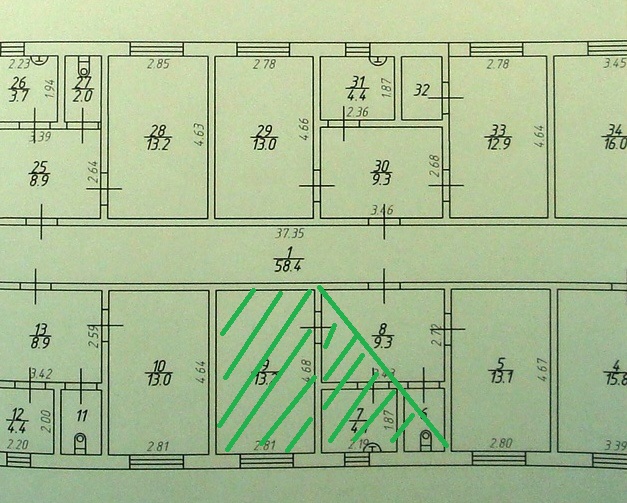 Подписи и печати сторон   Арендодатель                                                          Арендатор________________ Е.Н. Тодорова                           _________________          М.П.                                                                     М.П (при наличии).«__» __________2023 год	                                   «__» ____________2023 годАКТприема-передачик договору аренды недвижимого имущества № ______ от «____» __________ 2023гп. Светлый                                                                  «___ » __________ 2023 годаАдминистрации сельского поселения Светлый, в лице главы администрации Тодоровой Елены Николаевны действующей на основании Устава сельского поселения Светлый, именуемое в дальнейшем «Арендодатель» с одной стороны, и ________________________, в лице своего представителя, ________________________ именуемый в дальнейшем «Арендатор», действующего на основании ______________________________________, с другой стороны, заключили настоящий акт приема-передачи о нижеследующем:Настоящий акт приема – передачи составлен Сторонами во исполнение договора № _______ от «___» ___________ 2023 года.По настоящему акту Арендодатель сдал, а Арендатор принял в аренду нежилое помещение, расположенное по адресу:  628147,Тюменская область, ХМАО-Югра, Березовский район, п.Светлый, ул. Первопроходцев,    д. 32 для использования в целях указанных в п.1.2 договора № _____ от «_____» ___________ 2023 года, общей площадью 21,0 кв. м. Помещения передаются в исправном состоянии, пригодном для эксплуатации по назначению,  претензий по передаваемым помещениям у Арендатора нет.Настоящий акт составлен в двух экземплярах – по одному для каждой из сторон. Передал:                                                                                  Принял:___________ ЕН. Тодорова	                                            ____________        М.П.                                                                                            М.П.№ лотаАдрес объектанедвижимости, характеристикаПлощадь кв. м.Начальная цена арендной платы без учета НДС в месяц (руб.)Задаток 10% от начальной цены, (руб.)Шаг аукциона, 5% от началь-ной цены (руб.)Цель использования (назначение)Вид права, срок действия договора арендыОбременение1часть здания – для предоставления бытовых услуг (нежилые помещения на 2-ом этаже (№ 9 по плану БТИ (13,2 кв.м.), №№ 6,7,8 по плану БТИ (частично, 7,8 кв.м), находящиеся в муниципальной собственности, общей площадью 21,0 кв.м., расположенные по адресу: 628147, Тюменская область, ХМАО-Югра, Березовский район, п. Светлый, ул. Первопроходце, д. 32, кадастровый номер здания: 86:05:0325026:266, являющегося муниципальной собственностью муниципального образования сельское поселение Светлый, для субъектом малого и среднего предпринимательства и  физических лиц, применяющих специальный налоговый режим «Налог на профессиональный доход»21,03 234,00323,40161,70Косметический кабинетаренда11 месяцевотсутствует(фамилия, имя, отчество (последнее  при наличии) подписавшего, должность)(фамилия, имя, отчество (последнее  при наличии) подписавшего, должность)(фамилия, имя, отчество (последнее  при наличии) подписавшего, должность)(фамилия, имя, отчество (последнее  при наличии) подписавшего, должность)(фамилия, имя, отчество (последнее  при наличии) подписавшего, должность)(фамилия, имя, отчество (последнее  при наличии) подписавшего, должность)(фамилия, имя, отчество (последнее  при наличии) подписавшего, должность)(фамилия, имя, отчество (последнее  при наличии) подписавшего, должность)подпись“”20г.дата составления заявленияАрендодательАрендаторАдминистрация сельского поселения Светлый Юридический адрес: 6281447, п. Светлый ул. Набережная,10ИНН 8613005884 КПП 861301001ОГРН 1058603654780Номер единого казначейского счета: 40102810245370000007Номер казначейского счёта (доходный):03100643000000018700КБК 65011105035100000120ОКТМО 71812424 РКЦ Ханты-Мансийск г. Ханты-МансийскУФК по Ханты-Мансийскому автономному округу-ЮгреБИК ТОФК 007162163Приложение № 1Приложение № 1Приложение № 1Приложение № 1Приложение № 1Приложение № 1к договору №______ от ____________ 2023 г.к договору №______ от ____________ 2023 г.к договору №______ от ____________ 2023 г.к договору №______ от ____________ 2023 г.к договору №______ от ____________ 2023 г.к договору №______ от ____________ 2023 г.Расчет арендной платыРасчет арендной платык договору № ________ от _________  2023 годак договору № ________ от _________  2023 годаВеличина арендной платы за нежилое помещение определяется по следующей формуле:Величина арендной платы за нежилое помещение определяется по следующей формуле:Величина арендной платы за нежилое помещение определяется по следующей формуле:Величина арендной платы за нежилое помещение определяется по следующей формуле:АП = АПо х S x К.кор x Кд,АП = АПо х S x К.кор x Кд,АП = АПо х S x К.кор x Кд,АП = АПо х S x К.кор x Кд,где:где:АПо – величина арендной платы, установлена на основании Отчета №269 от 01.11.2023 г. об определении рыночной стоимости 1 кв.м. ежемесячной арендной платы в здании, расположенном по адресу: Россия, ХМАО-Югра, Тюменская область, Березовский район, п. Светлый ул. Первопроходцев, д.32АПо – величина арендной платы, установлена на основании Отчета №269 от 01.11.2023 г. об определении рыночной стоимости 1 кв.м. ежемесячной арендной платы в здании, расположенном по адресу: Россия, ХМАО-Югра, Тюменская область, Березовский район, п. Светлый ул. Первопроходцев, д.32770,00770,00S – площадь арендуемого помещения, в квадратных метрахS – площадь арендуемого помещения, в квадратных метрах21,0021,00Ккор – коэффициент корректировкиКкор – коэффициент корректировки0,50,5Кд – коэффициент вида деятельностиКд – коэффициент вида деятельности0,40,4Арендная плата в месяц, руб.Арендная плата в месяц, руб.0,000,00Приложение № 2к договору №______ от ____________ 2023 г.